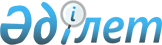 "Ең төмен әлеуметтік стандарттың үлгілік нысанын бекіту туралы" Қазақстан Республикасы Үкіметінің 2015 жылғы 23 шілдедегі № 572 қаулысының күші жойылды деп тану туралыҚазақстан Республикасы Үкіметінің 2022 жылғы 16 наурыздағы № 133 қаулысы.
      "Құқықтық актілер туралы" Қазақстан Республикасының Заңы 27-бабының 2-тармағына сәйкес Қазақстан Республикасының Үкіметі ҚАУЛЫ ЕТЕДІ:
      1. "Ең төмен әлеуметтік стандарттың үлгілік нысанын бекіту туралы" Қазақстан Республикасы Үкіметінің 2015 жылғы 23 шілдедегі № 572 қаулысының күші жойылды деп танылсын.
      2. Осы қаулы алғашқы ресми жарияланған күнінен кейін қолданысқа енгізіледі.
					© 2012. Қазақстан Республикасы Әділет министрлігінің «Қазақстан Республикасының Заңнама және құқықтық ақпарат институты» ШЖҚ РМК
				
      Қазақстан РеспубликасыныңПремьер-Министрі

Ә. Смайылов
